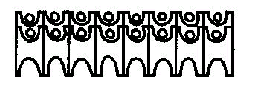 ———————————————————————KARLOVAC, VLADIMIRA NAZORA 10				 Ravnatelj ( telefon, fax): (047) 617-032,Računovodstvo  telefon:  (047) 611-726, fax: (047)617-031, Soc.radnik, med.sestra, psiholog: (047) 617-030,e-mail: korisnik201@mspm.hr                              IBAN:HR52 23900011100014340				                                              Matični br.: 03123464OIB: 85866981630		Ur.br.:93/2020…Karlovac, 30.01.2020..						- DRŽAVNI URED ZA REVIZIJU					            - MINISTARSTVO ZA DEMOGRAFIJU,OBITELJ,                                                                             MLADE I SOCIJALNU POLITIKUPODACI O PRORAČUNSKOM KORISNIKURKP: 07091, MB: 03123464  CENTAR ZA PRUŽANJE USLUGA U ZAJEDNICI VLADIMIR NAZOR47000 KARLOVAC, Vladimira Nazora 10Razina:  11Razdjel: 102Djelatnost: 8790  ostale djelatnosti socijalne skrbi sa smještajemB I LJ E Š K EZa razdoblje od 01.01.2019-31.12.2019.g.Bilješke uz BilancuAOP 002  Ukupna vrijednost nefinancijske imovine Indeks na AOP-u 002  je 99,1nešto je manja   obzirom na stanje na dan 1.sijećnja  2019.g.Sukladno odobrenim zahtjevima Iz sredstava proračuna osigurana su sredstva :Izvor financiranja 43 :Zamjena štednjaka 20.900,00 knIzvor financiranja O:Zamjena dotrajalog namještaja u sobama korisnika  21.498,60 knIzvor financiranja 61: Pisaći za potrebe stručne službe : 1.869,89Namještaj za poludnevni boravak  2.500,00Rashodovana je oprema  nabavne vrijednosti 16.745,54 kn  te je ista i isknjižena iz poslovnih knjiga.Ispravak vrijednosti je obračunat po propisanim stopama Pravilnika o proračunskom računovodstvu i računskom planu i ukupno je iznos od 171.177,69 kn knjižen na teret  izvora vlasništva.Tijekom godine nabavljen je sitan inventar u iznosu od 14.529,72  kn  i  u cijelosti stavljen u upotrebu .Dio od 2.880,00 kn odnosi se na procijenjenu vrijednost doniranog sitnog inventara dobivenog od JYSK-a.Rashodovan je sitan inventar  u iznosu od 25.988,57  kn te isknjižen iz poslovnih knjiga .AOP 063  Financijska imovina Financijska imovina sastoji se od novaca na žiro računu, potraživanja i rashoda budućih razdoblja Stanje žiro računa na dan 01.01.2019.  92.885,76 knStanje žiro računa na dan 31.12.2019.  122.220,68 knSredstva na žiro računu čine:Sredstva viška prihoda za obvezu povratka u proračun u iznosu od…………… 23.161,71 knPrihod od participacija za obvezu povrata u Ministarstvo………………………   …6.285,00knPrihod od kamata koje su obveza za povrat u proračun u iznosu od ………..........     1.00 knVišak prihoda o donacija i pomoći u iznosu od …………………………………...85.480,29  knPrihod od naplaćene usluge prehrane radnika………………………………………1.319,64 knIskazana potraživanja čine:Potraživanja od zaposlenika…………………………………………… 1.319,64 knPotraživanja prema HZZO za bolovanja iznad 42 dana……………..8.514,56 knPotraživanja od radnika za topli obrok………………………………..1.977,73 knRashodi na cto 19 odnose se na plaću za prosinac 2019.g  u iznosu 291.787,74 i obveze prema dobavljačima za isporučenu robu i usluge u iznosu od 34.150,96 kn.AOP 	163, 165 ObvezeObveze iskazane na AOP-ima odnose se na obveze za zaposlene odnosno na plaću za prosinac 2019.g, u iznosu od 291.787,74 kn  a ista je isplaćena u siječnju 2020.g.Osim toga na navedenim pozicijama iskazane su obveze za materijalne rashode u iznosu od 34.150,96 knAOP 174  Ostale tekuće obvezeOstale tekuće obveze čine:Obveza povrata uplaćenih kamata……………………………………..….1,00 knAOP 223, 232,233, 236Na AOP-u 232 iskazan je višak prihoda poslovanja u iznosu od 122.219,68 knVišak prihoda utvrđen je nakon obavljene  korekcije rezultataza kapitalne prihode i sučeljavanja manjka i viška po istim kategorijama, aktivnostima  i izvorima prihoda a u skladu sa Pravilnikom.AOP 245Izvan bilančni zapisi odnose se na imovinu ( stan) dobiven na korištenje na neodređeno vrijeme Od Državnog ureda za upravljanje državnom imovinom za potrebe stambene zajednice koji je u funkciji i koristi se u skladu sa provođenjem deinstitucionalizacije ustanova socijalne skrbi..Bilješke uz PR-RASAOP 001  Za razdoblje od 01.01.2019. do 31.12.2019. g ukupni prihodi iznose 4.852.050 kn te je indeks 106,8  što je neznatno povećanje u odnosu na prethodno razdoblje .Prvenstveno se to povećanje odnosi na dobivene donacije AOP128 ( indeks 986,5).AOP 045  Prihodi ostvareni  od subjekata unutar proračuna odnose se na .Sredstva iz Ministarstva kulture za financiranje Zimske likovne kolonije i aktivnosti u svezi s njom                  tijekom godine iznose 15.000,00 , Grada Karlovca  i Županije sa istom namjenom u ukupnom iznosu od 20.000,00 kn.AOP 	105  Prihodi ostvareni po posebnim propisima odnose se na prihode  participacije koju plaćaju korisnici odnosno njihovi roditelji i skrbnici prema rješenju nadležnog Centra za socijalnu skrb.AOP  123 124  Prihodi od prodaje proizvoda i usluga te pruženih usluga  odnose se topli obrok radnika koji se omogućuje zaposlenima uz plaćanje obračunatih troškova .AOP 127 Prihodi donacije Navedene donacije odnose se na tekuće i kapitalne donacije dobivene od pravnih i fizičkih osoba               koje su ili namjenske ili nenamjenske te je za ovu godinu iskazan visok indeks ( AOP 128 986,5) ostvarenja u odnosu na prethodnu godinu.AOP 148 Rashodi poslovanja su u skladu sa prihodima iznose 105,7 indeks.AOP 149, 154  Rashodi za zaposlene  su u skladu sa prihodima i smjernicama izvršenja proračuna .Osnovica za plaće uvećana je temeljem postignutog dogovora između Vlade i Sindikata 2% od 1.rujna 2019.g (indeks 109,3 ) Istovremeno je od veljače ukinut doprinos u slučaju nezaposlenosti (AOP 159 8,7 indeks)AOP 160,174,185, 187  Materijalni rashodi su neznatno manji u odnosu na proteklo razdoblje   indeks 98,5)    Veći su oni materijalni izdaci koje je nemoguće u potpunosti predvidjeti kao održavanje zbog nepredvidljivih i neočekivanih kvarova . Ove godine radnici su ostvarili pravo na sistematske preglede te je na AOP-U 180 indeks 329,1 . Veći broj sjednica UV i prisutnost članova na njima rezultirao je i većim troškovima na toj stavci AOP 186 ( indeks 197,4)       Premija osiguranja je indeks 190,1 zbog nabave kombi vozila te registracije istoga.       Naknada zbog  nezapošljavanja osobe sa invaliditetom je obračunata a što je  u prethodnom        razdoblju bilo svega nekoliko mjeseci ( indeks 320,6)AOP 193 Financijski rashodi  ( indeks 109,3 ) odnose se na naknade Fini za obavljene usluge koje su ove godine veće u odnosu na proteklu i na njih ne možemo utjecati.AOP 341, 366,367           Iz sredstava donacija nabavljena su 2 pisaća za potrebe stručne službe, te trosjed za poludnevni .Iz sredstava Ministarstva nabavljena je kutna garnitura , kreveti , noćni ormarići kako bi bili u skladu sa  Pravilnikom o minimalnim uvjetima.  Osim toga, zbog kvara plinskog štednjaka nabavljen je novi tj zamijenjen stari koji je rashodovan. AOP 341 (indeks 135,7) AOP 361 ( indeks 374)AOP 635  Višak prihoda i primitaka raspoloživ u slijedećem razdoblju odnosi se na sredstva donacija i pomoći koja će se koristiti prema namjeni ili iskazanoj potrebi i odobrenju ravnateljice iznosu od 92772,97 U višku prihoda sadržana su i sredstva koja se trebaju vratiti u DP u iznosu od 29.447,71 kn    Bilješke uz obrazac P- VRIO AOP 001, 018 Na navedenoj  poziciji  iskazana je neotpisana ( sadašnja vrijednost)  opreme koja je rashodovana zbog neupotrebljivosti.   Bilješke uz  obrazac ObvezeAOP 036                    Stanje nedospjelih obveza na kraju izvještajnog razdoblja iznosi 334.454,26 kn  a odnose se na      plaću 12/2019 i obveze prema dobavljačima za isporučenu robu i usluge. Mjesto i datum: Karlovac, 30.01.2020.Osoba za kontakt: Dubravka Grguraš                                   zakonski predstavnik                                                                                                         (potpis)Tel.:     047 611726                                                                                                                                   Nataša Horvat dipl.def.soc.ped.                                                        M.P.                                                                                                                                                   ( ime i prezime).